CellHarmony.comSpeed dating for lonely organellesRoses are red, Violets are blue, this organelle is looking for YOU!Are you tired of living the single life? Are you waking up alone in the cytosol with no one to share your day? Isn't it time you experienced the joy of falling for someone who sees you, loves you, and accepts you for who you are? This is the kind of joy that comes from finding someone special with whom you share true compatibility, and its compatibility that forms the basis of every match we make at CellHarmony.com. Complete the following personal profile, and we’ll find compatible matches who live nearby (even in the same cell)!Your Organelle is ___________________________________________________Create a dating profile that hits the highlights of your organelle, plus a few “personal details”.  Complete the "DATING PROFILE" on the back. Your Profile should be fun, creative and informative. You have only THIS period to work.I am looking for the following on your dating profile.  A cellfie --a sketch of your organelle (or, even better, a sketch of YOU AS YOUR ORGANELLE) in a proper cellfie pose of course.A theme song  (can pick a real song, and change the title to match your theme).Pick up line (school appropriately, obviously).Trendable hashtag.Where the organelle can be found (Eukaryotic/prokaryotic/both, plant/animal).Function of the organelle to keep the cell alive and healthy.Bad habit we should know about (what happens if you’re are defective/missing/etc).When creating your profile, remember to think like your organelle!! In the space below, add some more details to your cell bio using the following guiding questions.	~what is your favorite movie? ~favorite tv show? ~music/genre? ~where did you go to cell school/level of education? ~what do you want to be when you grow up?~where do you like to vacation?~do you want to have kids?~what is your job?~where are you from "originally"Finally, in the space below, jot down all the details you can find that define your organelle (in real life)--physical structure, function, relative size to other organelles, specific diseases related to that organelle, etc. The link below will take you to a website that can get you started--but don't stop there. Use other online resources and your book to become an expert on your organelle. Your grade depends on it!!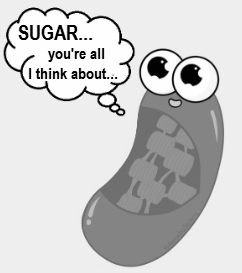 During the next period, you will try to find your PERFECT MATCH!  #loveisinthecell   